Муниципальное бюджетное дошкольное образовательное учреждение -                  Мокрушинский детский сад                                         ПРИКАЗ«Об утверждении Положения о ВСОКО в Муниципальном бюджетном дошкольном образовательном учреждении Мокрушинский детский сад»В соответствии с Федеральным законом от 29.12.2012 № 273-ФЗ «Об образовании в Российской Федерации»ПРИКАЗЫВАЮ:1.Утвердить Положение о ВСОКО в Муниципальном бюджетном дошкольном образовательном учреждении Мокрушинский детский сад.2. Приказ вступает в силу со дня его подписания.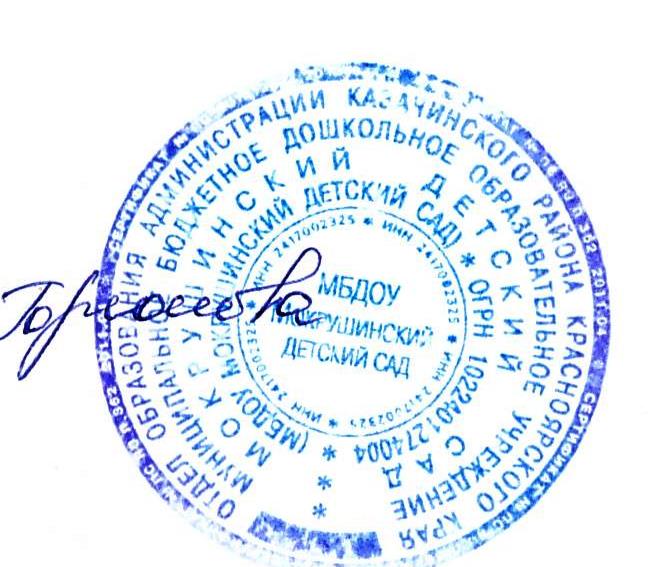 Заведующий МБДОУ Мокрушинский детский сад                              А.В. ГорюноваНомер документаДата01/10/802.09.2021